                                            Глава города ДзержинскаНижегородской областиП О С Т А Н О В Л Е Н И Е  «10»  апреля 2015 г.                                                                                              №10Об утверждении Положения о Почетной грамоте  Главы города  В соответствии со статьей 53 Устава городского округа город Дзержинск и в целях поощрения лиц, внесших значительный вклад в социально-экономическое и культурное развитие города:1. Утвердить прилагаемое Положение о  Почетной грамоте Главы города Дзержинска.2. Настоящее постановление опубликовать в средствах массовой информации.4. Настоящее постановление  вступает в силу со дня его официального опубликования.5.  Контроль за исполнением настоящего постановления возложить на руководителя Аппарата Городской Думы Боброва Ю.П.  Глава города                                                                                           В.А. Чумазин                     УТВЕРЖДЕНО                     Постановлением Главы города                                                                                                от 10.04.2015 №10ПОЛОЖЕНИЕо Почетной грамоте Главы города  Настоящее Положение разработано в соответствии со  статьей 53 Устава городского округа город Дзержинск и определяет статус, порядок выдвижения на награждение, принятия решения и вручения  Почетной Грамоты Главы  города (далее – Почетная грамота).Статья 1. Статус Почетной грамоты Почетная грамота является формой поощрения за большой вклад в развитие промышленности, сельского хозяйства, экономики, культуры, искусства, науки, образования, здравоохранения, спорта, обеспечение безопасности и правопорядка, активную трудовую, благотворительную и иную общественную деятельность, участие в подготовке и реализации общегородских мероприятий, акциях и кампаниях.Статья 2. Лица, награждаемые Почетной грамотой  Почетной грамотой могут награждаться граждане Российской Федерации, иностранные граждане и лица без гражданства, а также коллективы организаций всех форм собственности, общественные объединения граждан.Статья 3. Выдвижение на награждение1. Ходатайствовать о награждении Почетной грамотой имеют право Глава города, депутаты Городской Думы, Глава Администрации города, руководители организаций всех форм собственности и индивидуальные предприниматели.2. Ходатайство о награждении Почетной грамотой оформляется в письменном виде и направляется в адрес Главы города.3. В ходатайстве указываются:1) для физического лица, в отношении которого подается ходатайство:а) фамилия, имя, отчество, должность, место работы;б) биографические сведения о выдвигаемой кандидатуре, описание достижений и заслуг, за которые лицо может быть награждено Почетной грамотой;2) для юридического лица, в отношении которого подается ходатайство:а) официальное наименование организации, место нахождения и адрес;б) фамилия, имя, отчество руководителя с указанием должности.4. К ходатайству прилагаются:1) характеристика лица, в отношении которого подается ходатайство;2) реквизиты юридического лица, подающего ходатайство, заверенные печатью (при наличии) и подписью руководителя (идентификационный номер налогоплательщика, основной государственный регистрационный номер, место нахождения и адрес).5. В случае отсутствия перечисленных документов ходатайство не рассматривается и в течение 3 рабочих дней со дня поступления документов возвращается лицам, его подавшим, с указанием причин отказа в рассмотрении.6. Повторное награждение Почетной грамотой  возможно, как правило, но не ранее чем через 1 год, за исключением награждения за совершение геройского подвига, проявленные мужество, смелость и отвагу.Статья 4. Принятие решения о награжденииРешение о награждении Почетной грамотой принимается Главой города в форме распоряжения в течение десяти дней со дня поступления документов, перечисленных в статье 3 настоящего Положения.Статья 5. Вручение Почетной грамоты Вручение Почетной грамотой производится в торжественной обстановке Главой города и (или) заместителем Главы  города.Статья 6. Учет и оформление Почетной грамотой Учет и оформление Почетных грамот осуществляет аппарат Городской Думы.Статья 7. Эскиз Почетной грамотыЭскиз Почетной грамотой приведен в Приложении к настоящему Положению.                                                                                   Приложение                                                                                                                        к  Положению о  Почетной грамоте  Главы  города    ЭСКИЗ Почетной грамоты Главы города 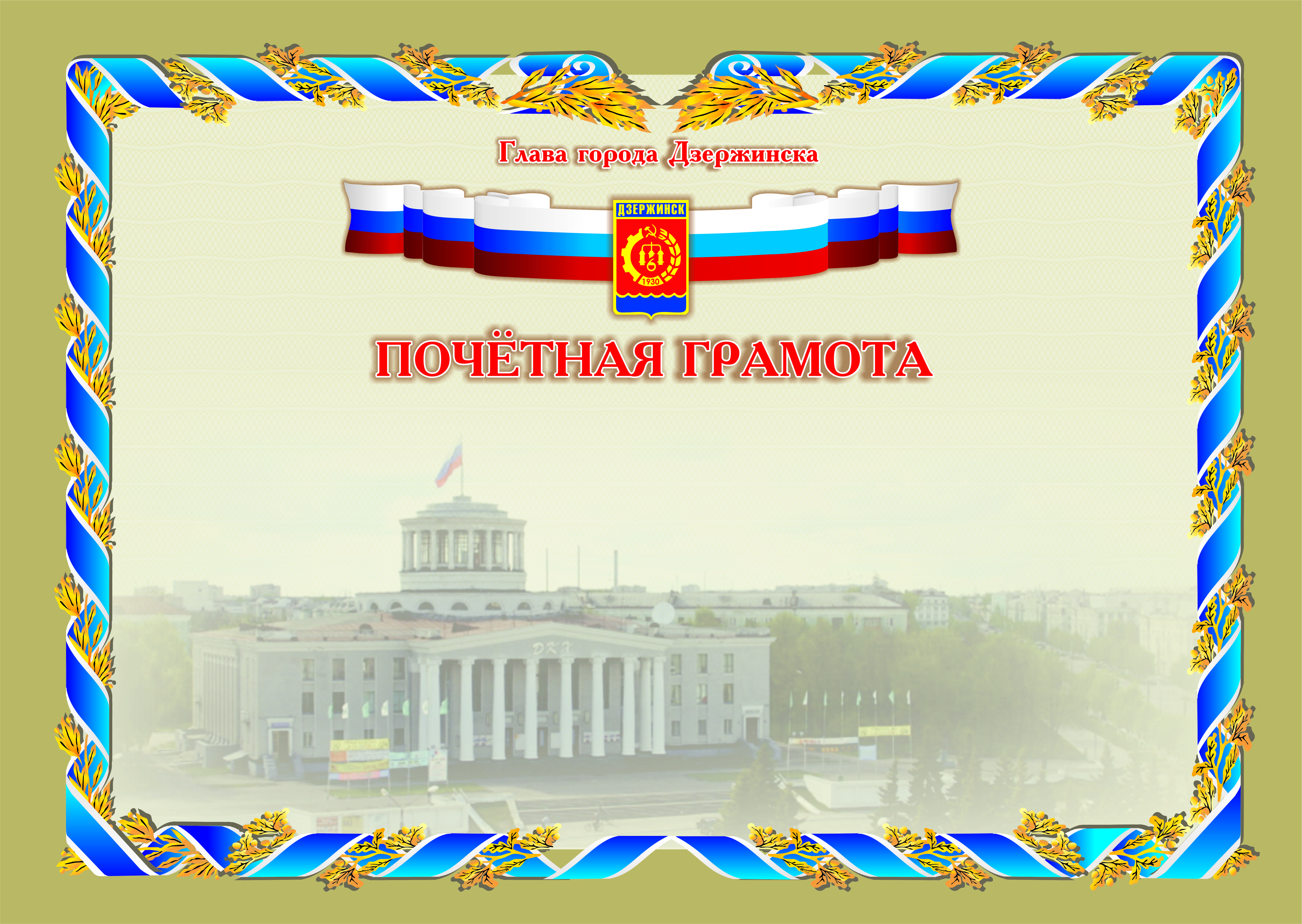 